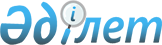 Жөлек ауылдық округінің 2024-2026 жылдарға арналған бюджеті туралыҚызылорда облысы Шиелі аудандық мәслихатының 2023 жылғы 26 желтоқсандағы № 11/12 шешімі.
      "Қазақстан Республикасының Бюджет кодексі" Қазақстан Республикасы Кодексінің 75-бабының 2-тармағына, "Қазақстан Республикасындағы жергілікті мемлекеттік басқару және өзін-өзі басқару туралы" Қазақстан Республикасы Заңының 6-бабының 2-7 тармағына сәйкес Шиелі аудандық мәслихаты ШЕШІМ ҚАБЫЛДАДЫ:
      1. Жөлек ауылдық округінің 2024-2026 жылдарға арналған бюджеті 1, 2 және 3-қосымшаларға сәйкес, оның ішінде 2024 жылға мынадай көлемдерде бекітілсін:
      1) кірістер – 132 642 мың теңге, оның ішінде:
      салықтық түсімдер – 2 988 мың теңге;
      трансферттер түсімдері – 129 654 мың теңге;
      2) шығындар – 133 152,1 мың теңге;
      3) таза бюджеттік кредиттеу – 0;
      бюджеттік кредиттер – 0;
      бюджеттік кредиттерді өтеу – 0;
      4) қаржы активтерімен жасалатын операциялар бойынша сальдо – 0;
      қаржы активтерін сатып алу – 0;
      мемлекеттің қаржы активтерін сатудан түсетін түсімдер – 0;
      5) бюджет тапшылығы (профициті) – - 8 мың теңге;
      6) бюджет тапшылығын қаржыландыру (профицитті пайдалану) – 8 мың теңге;
      қарыздар түсімі – 0;
      қарыздарды өтеу – 0;
      бюджет қаражаттарының пайдаланылатын қалдықтары – 510,1 мың теңге.
      Ескерту. 1-тармақ жаңа редакцияда - Қызылорда облысы Шиелі аудандық мәслихатының 11.03.2024 № 14/12 шешімімен (01.01.2024 бастап қолданысқа енгізіледі).


      2. 2024 жылға аудандық бюджеттен Жөлек ауылдық округ бюджетіне берілетін бюджеттік субвенциялар көлемі 63 284 мың теңге сомасында белгіленсін.
      3. Осы шешім 2024 жылғы 1 қаңтардан бастап қолданысқа енгізіледі. Жөлек ауылдық округінің 2024 жылға арналған бюджеті
      Ескерту. 1-қосымша жаңа редакцияда - Қызылорда облысы Шиелі аудандық мәслихатының 11.03.2024 № 14/12 шешімімен (01.01.2024 бастап қолданысқа енгізіледі). Жөлек ауылдық округінің 2025 жылға арналған бюджеті Жөлек ауылдық округінің 2026 жылға арналған бюджеті
					© 2012. Қазақстан Республикасы Әділет министрлігінің «Қазақстан Республикасының Заңнама және құқықтық ақпарат институты» ШЖҚ РМК
				
      Шиелі аудандық мәслихат төрағасы 

А.Жандарбеков
Шиелі аудандық мәслихатының
2023 жылғы 26 желтоқсандағы
№ 11/12 шешіміне 1-қосымша
Санаты 
Санаты 
Санаты 
Санаты 
Санаты 
Сомасы, мың теңге
Сыныбы
Сыныбы
Сыныбы
Сыныбы
Сомасы, мың теңге
Кіші сыныбы
Кіші сыныбы
Кіші сыныбы
Сомасы, мың теңге
Атауы
Атауы
Сомасы, мың теңге
1. Кірістер
1. Кірістер
132 642
1
Салықтық түсімдер
Салықтық түсімдер
2 988
01
Табыс салығы
Табыс салығы
700
2
Жеке табыс салығы
Жеке табыс салығы
700
04
Меншiкке салынатын салықтар
Меншiкке салынатын салықтар
2 288
1
Мүлiкке салынатын салықтар
Мүлiкке салынатын салықтар
88
3
Жер салығы
Жер салығы
0
4
Көлiк құралдарына салынатын салық
Көлiк құралдарына салынатын салық
2 200
4
Трансферттердің түсімдері
Трансферттердің түсімдері
129 654
02
Мемлекеттiк басқарудың жоғары тұрған органдарынан түсетiнтран сферттер
Мемлекеттiк басқарудың жоғары тұрған органдарынан түсетiнтран сферттер
129 654
3
Ауданның (облыстық маңызы бар қаланың) бюджетінен трансферттер
Ауданның (облыстық маңызы бар қаланың) бюджетінен трансферттер
129 654
Фнкционалдық топ 
Фнкционалдық топ 
Фнкционалдық топ 
Фнкционалдық топ 
Фнкционалдық топ 
Сомасы, мың теңге
Функционалдық кіші топ 
Функционалдық кіші топ 
Функционалдық кіші топ 
Функционалдық кіші топ 
Сомасы, мың теңге
Бюджеттік бағдарламалардың әкімшісі 
Бюджеттік бағдарламалардың әкімшісі 
Бюджеттік бағдарламалардың әкімшісі 
Сомасы, мың теңге
Бюджеттік бағдарламалар (кіші бағдарламалар) 
Бюджеттік бағдарламалар (кіші бағдарламалар) 
Сомасы, мың теңге
Атауы
Сомасы, мың теңге
2. Шығындар
133 152,1
01
Жалпы сипаттағы мемлекеттiк қызметтер
68 756,1
1
Мемлекеттiк басқарудың жалпы функцияларын орындайтын өкiлдi, атқарушы және басқа органдар
68 756,1
124
Аудандық маңызы бар қала, ауыл, кент, ауылдық округ әкімінің аппараты
68 756,1
001
Аудандық маңызы бар қала, ауыл, кент, ауылдық округ әкімінің қызметін қамтамасыз ету жөніндегі қызметтер
40 697,1
022
Мемлекеттік органның күрделі шығыстары
0
032
Ведомстволық бағынысты мемлекеттік мекемелер мен ұйымдардың күрделі шығыстары
28 059
07
Тұрғын үй-коммуналдық шаруашылық
38 739
3
Елді-мекендерді көркейту
38 401
124
Аудандық маңызы бар қала, ауыл, кент, ауылдық округ әкімінің аппараты
38 739
008
Елді мекендерде көшелерді жарықтандыру
338
009
Елді мекендердің санитариясын қамтамасыз ету
0
011
Елді мекендерді абаттандыру мен көгалдандыру
38 401
08
Мәдениет, спорт, туризм және ақпараттық кеңістiк
25 649
1
Мәдениет саласындағы қызмет
25 649
124
Аудандық маңызы бар қала, ауыл, кент, ауылдық округ әкімінің аппараты
25 649
006
Жергілікті деңгейде мәдени-демалыс жұмысын қолдау
25 649
12
Көлік және коммуникация
0
1
Автомобиль көлігі
0
124
Аудандық маңызы бар қала, ауыл, кент, ауылдық округ әкімінің аппараты
0
045
Аудандық маңызы бар қалаларда, ауылдарда, кенттерде, ауылдық округтерде автомобиль жолдарының жұмыс істеуін қамтамасыз ету 
0
15
Трансферттер
8
1
Трансферттер
8
124
Аудандық маңызы бар қала, ауыл, кент, ауылдық округ әкімінің аппараты
8
048
Пайдаланылмаған (толық пайдаланылмаған) нысаналы трансферттерді қайтару
8
3. Таза бюджеттік кредит беру
0
4.Қаржы активтерімен жасалатын операциялар бойынша сальдо
0
5. Бюджет тапшылығы (профициті)
-8
6. Бюджет тапшылығын қаржыландыру (профицитті
пайдалану)
8
8
Бюджет қаражатының пайдаланылатын қалдықтары
510,1
01
Бюджет қаражатының қалдығы
510,1
1
Бюджет қаражатының бос қалдықтары
510,1
001
Бюджет қаражатының бос қалдықтары
510,1Шиелі аудандық мәслихатының
2023 жылғы 26 желтоқсандағы
№ 11/12 шешіміне 2-қосымша
Санаты 
Санаты 
Санаты 
Санаты 
Санаты 
Сомасы, мыңтеңге
Сыныбы
Сыныбы
Сыныбы
Сыныбы
Сомасы, мыңтеңге
 Кіші сыныбы
 Кіші сыныбы
 Кіші сыныбы
Сомасы, мыңтеңге
Атауы
Атауы
Сомасы, мыңтеңге
1. Кірістер
1. Кірістер
68 974
1
Салықтық түсімдер
Салықтық түсімдер
2 951
01
Табыс салығы
Табыс салығы
728
2
Жеке табыс салығы
Жеке табыс салығы
728
04
Меншiкке салынатын салықтар
Меншiкке салынатын салықтар
2 223
1
Мүлiкке салынатын салықтар
Мүлiкке салынатын салықтар
91
3
Жер салығы
Жер салығы
0
4
Көлiк құралдарына салынатын салық
Көлiк құралдарына салынатын салық
2 132
4
Трансферттердің түсімдері
Трансферттердің түсімдері
66 023
02
Мемлекеттiк басқарудың жоғары тұрған органдарынан түсетiнтран сферттер
Мемлекеттiк басқарудың жоғары тұрған органдарынан түсетiнтран сферттер
66 023
3
Ауданның (облыстық маңызы бар қаланың) бюджетінен трансферттер
Ауданның (облыстық маңызы бар қаланың) бюджетінен трансферттер
66 023
Фнкционалдық топ 
Фнкционалдық топ 
Фнкционалдық топ 
Фнкционалдық топ 
Фнкционалдық топ 
Сомасы, мың теңге
Функционалдық кіші топ 
Функционалдық кіші топ 
Функционалдық кіші топ 
Функционалдық кіші топ 
Сомасы, мың теңге
Бюджеттік бағдарламалардың әкімшісі 
Бюджеттік бағдарламалардың әкімшісі 
Бюджеттік бағдарламалардың әкімшісі 
Сомасы, мың теңге
Бюджеттік бағдарламалар (кіші бағдарламалар) 
Бюджеттік бағдарламалар (кіші бағдарламалар) 
Сомасы, мың теңге
Атауы
Сомасы, мың теңге
2. Шығындар
68 974
01
Жалпы сипаттағы мемлекеттiк қызметтер
41 647
1
Мемлекеттiк басқарудың жалпы функцияларын орындайтын өкiлдi, атқарушы және басқа органдар
41 647
124
Аудандық маңызы бар қала, ауыл, кент, ауылдық округ әкімінің аппараты
41 647
001
Аудандық маңызы бар қала, ауыл, кент, ауылдық округ әкімінің қызметін қамтамасыз ету жөніндегі қызметтер
41 647
022
Мемлекеттік органның күрделі шығыстары
0
032
Ведомстволық бағынысты мемлекеттік мекемелер мен ұйымдардың күрделі шығыстары
0
07
Тұрғынүй-коммуналдық шаруашылық
652
3
Елді-мекендерді көркейту
312
124
Аудандық маңызы бар қала, ауыл, кент, ауылдық округ әкімінің аппараты
652
008
Елді мекендерде көшелерді жарықтандыру
351
009
Елді мекендердің санитариясын қамтамасыз ету
0
011
Елді мекендерді абаттандыру мен көгалдандыру
313
08
Мәдениет, спорт, туризм және ақпараттық кеңістiк
26 675
1
Мәдениет саласындағы қызмет
26 675
124
Аудандық маңызы бар қала, ауыл, кент, ауылдық округ әкімінің аппараты
26 675
006
Жергілікті деңгейде мәдени-демалыс жұмысын қолдау
26 675
12
Көлік және коммуникация
0
1
Автомобиль көлігі
0
124
Аудандық маңызы бар қала, ауыл, кент, ауылдық округ әкімінің аппараты
0
045
Аудандық маңызы бар қалаларда, ауылдарда, кенттерде, ауылдық округтерде автомобиль жолдарының жұмыс істеуін қамтамасыз ету 
0
15
Трансферттер
0
1
Трансферттер
0
124
Аудандықмаңызы бар қала, ауыл, кент, ауылдық округ әкімінің аппараты
0
048
Пайдаланылмаған (толық пайдаланылмаған) нысаналы трансферттерді қайтару
0
3. Таза бюджеттік кредит беру
0
4.Қаржы активтері мен жасалатын операциялар бойынша сальдо
0
5. Бюджет тапшылығы (профициті)
0
6. Бюджет тапшылығын қаржыландыру (профициттіпайдалану)
0
8
Бюджет қаражатының пайдаланылатын қалдықтары
0
01
Бюджет қаражатының қалдығы
0
1
Бюджет қаражатының бос қалдықтары
0
001
Бюджет қаражатының бос қалдықтары
0Шиелі аудандық мәслихатының
2023 жылғы 26 желтоқсандағы
№ 11/12 шешіміне 3-қосымша
Санаты 
Санаты 
Санаты 
Санаты 
Санаты 
Сомасы, мыңтеңге
Сыныбы
Сыныбы
Сыныбы
Сыныбы
Сомасы, мыңтеңге
 Кіші сыныбы
 Кіші сыныбы
 Кіші сыныбы
Сомасы, мыңтеңге
Атауы
Атауы
Сомасы, мыңтеңге
1. Кірістер
1. Кірістер
71 744
1
Салықтық түсімдер
Салықтық түсімдер
3 068
01
Табыс салығы
Табыс салығы
757
2
Жеке табыс салығы
Жеке табыс салығы
757
04
Меншiкке салынатын салықтар
Меншiкке салынатын салықтар
2 311
1
Мүлiкке салынатын салықтар
Мүлiкке салынатын салықтар
94
3
Жер салығы
Жер салығы
0
4
Көлiк құралдарына салынатын салық
Көлiк құралдарына салынатын салық
2 217
4
Трансферттердің түсімдері
Трансферттердің түсімдері
68 676
02
Мемлекеттiк басқарудың жоғары тұрған органдарынан түсетiнтран сферттер
Мемлекеттiк басқарудың жоғары тұрған органдарынан түсетiнтран сферттер
68 676
3
Ауданның (облыстық маңызы бар қаланың) бюджетінен трансферттер
Ауданның (облыстық маңызы бар қаланың) бюджетінен трансферттер
68 676
Фнкционалдық топ 
Фнкционалдық топ 
Фнкционалдық топ 
Фнкционалдық топ 
Фнкционалдық топ 
Сомасы, мың теңге
Функционалдық кіші топ 
Функционалдық кіші топ 
Функционалдық кіші топ 
Функционалдық кіші топ 
Сомасы, мың теңге
Бюджеттік бағдарламалардың әкімшісі 
Бюджеттік бағдарламалардың әкімшісі 
Бюджеттік бағдарламалардың әкімшісі 
Сомасы, мың теңге
Бюджеттік бағдарламалар (кіші бағдарламалар) 
Бюджеттік бағдарламалар (кіші бағдарламалар) 
Сомасы, мың теңге
Атауы
Сомасы, мың теңге
2. Шығындар
71 744
01
Жалпы сипаттағы мемлекеттiк қызметтер
43 312
1
Мемлекеттiк басқарудың жалпы функцияларын орындайтын өкiлдi, атқарушы және басқа органдар
43 312
124
Аудандық маңызы бар қала, ауыл, кент, ауылдық округ әкімінің аппараты
43 312
001
Аудандық маңызы бар қала, ауыл, кент, ауылдық округ әкімінің қызметін қамтамасыз ету жөніндегі қызметтер
43 312
022
Мемлекеттік органның күрделі шығыстары
0
032
Ведомстволық бағынысты мемлекеттік мекемелер мен ұйымдардың күрделі шығыстары
0
07
Тұрғынүй-коммуналдық шаруашылық
690
3
Елді-мекендерді көркейту
325
124
Аудандық маңызы бар қала, ауыл, кент, ауылдық округ әкімінің аппараты
690
008
Елді мекендерде көшелерді жарықтандыру
690
009
Елді мекендердің санитариясын қамтамасыз ету
0
011
Елді мекендерді абаттандыру мен көгалдандыру
325
08
Мәдениет, спорт, туризм және ақпараттық кеңістiк
27 742
1
Мәдениет саласындағы қызмет
27 742
124
Аудандық маңызы бар қала, ауыл, кент, ауылдық округ әкімінің аппараты
27 742
006
Жергілікті деңгейде мәдени-демалыс жұмысын қолдау
27 742
12
Көлік және коммуникация
0
1
Автомобиль көлігі
0
124
Аудандық маңызы бар қала, ауыл, кент, ауылдық округ әкімінің аппараты
0
045
Аудандық маңызы бар қалаларда, ауылдарда, кенттерде, ауылдық округтерде автомобиль жолдарының жұмыс істеуін қамтамасыз ету 
0
15
Трансферттер
0
1
Трансферттер
0
124
Аудандықмаңызы бар қала, ауыл, кент, ауылдық округ әкімінің аппараты
0
048
Пайдаланылмаған (толық пайдаланылмаған) нысаналы трансферттерді қайтару
0
3. Таза бюджеттік кредит беру
0
4.Қаржы активтері мен жасалатын операциялар бойынша сальдо
0
5. Бюджет тапшылығы (профициті)
0
6. Бюджет тапшылығын қаржыландыру (профициттіпайдалану)
0
8
Бюджет қаражатының пайдаланылатын қалдықтары
0
01
Бюджет қаражатының қалдығы
0
1
Бюджет қаражатының бос қалдықтары
0
001
Бюджет қаражатының бос қалдықтары
0